Example of introductory letter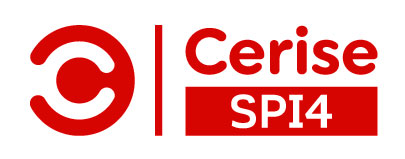 [ORGANIZATION] [Your name and position]